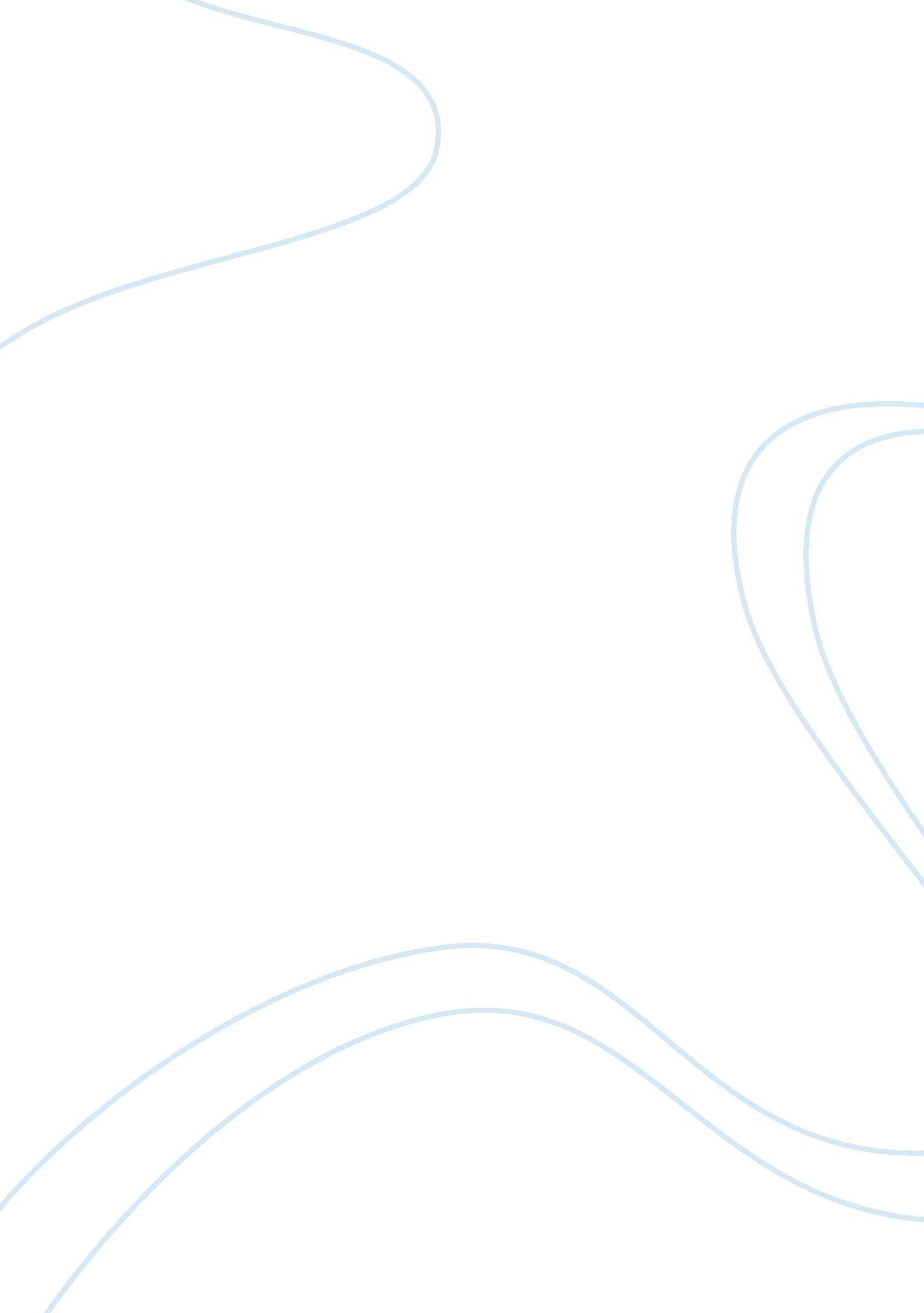 Free case study about the feasibility of beamHealth & Medicine, Body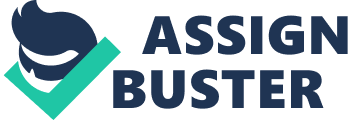 The acquisition of the Brain Electrical activity mapping will reduce the physicians the time they spend on a patient. The Hippocratic Oath requires medical physicians to perform their tasks with due diligence and provide effective treatment methods to the patient. The medical field has recognized the need for the need for the BEAM technology in their institutions. Any healthcare facility that acquires the technology will become reputable and attract high profile patients. 
The Metropolitan Hospital has already recognized that necessity and is planning to acquire a Brain Electrical Activity mapping machine. The machine will help physicians to detect abnormalities in the brain and, therefore, provide a correct diagnosis. The Chief operating Executive and the governing body are faced with the options of purchasing a new BEAM machine, or leasing Brain electrical Activity Mapping machine. There is a third possibility of sharing the machine with the nearby County hospital. 
The final decision is riddled with both economic and political issues. The New technology has not been fully understood by the medical team. However, there is a growing necessity of acquiring the equipment otherwise the hospital will be forced to send some of the patients to a nearby county. The Metropolitan hospital risks losing revenue and reducing the medical payment that are remitted every month by the government. The greatest financial concern is the reduction of the Medicare payments. The future of healthcare at the Metropolitan hospital is uncertain because the economic dilemma presents a situation that the hospital will have to incur the cost of the Brain Electrical Activity Mapping testing. 
The rumors further make the situation complex that some prominent physicians are planning to acquire the technology in a nearby hospital that is under construction. The new revelations make the decision that has to be made by the governing body of the metropolitan Hospital a political one. The situation has already become with some members of the governing body arguing that the acquisition of the BEAM machine would outmaneuver the efforts by the prominent physicians. The dilemma could have been simple if the hospital staff or the governing body understood the mechanisms that revolve around the reimbursement for the purchase of the machine. It is not clear who will provide reimbursement for the purchase of the machine. The governing body is concerned that the Medicare payments will be reduced if the hospital relies on the government to provide the financial backing for the machine. The decision narrows down to a third party. If the governing body of the Metropolitan Hospital elects to outsource the services of a third party, the management will incur extra expenses in reimbursing the third party. The hospital also seeks to provide reliable services and, therefore, attract wealthy patients. The hospital faces both an economic and political challenge. The management seeks to outdo the other players in the medical field. 
The attending physicians in the hospital also require the Brain electrical activity mapping machine to be acquired. They argue that the machine is critical for their effective operation in the hospital. They require the services of the machine to detect tumors and the abnormalities that would be almost difficult to provide treatment without the machine. It is clear that the machine is critical for the operation of the hospital. If the hospital does not acquire the brain electrical activity mapping machine the patients who require, BEAM testing will have to be send to a nearby healthcare facility that offer the BEAM testing. The governing body of the Metropolitan Hospital prefers the nursing staff that is located at the Metropolitan hospital to the nursing staff in the nearby health center. If the decision to acquire brain Electrical activity mapping testing is not arrived at in a timely manner, the patients will be inconvenienced. 
They would prefer to seek the services of other hospitals that provide the services that are conspicuously lacking in the Metropolitan Hospital. It is the prime aim of every governing body of health care institution to maintain an image of integrity and reliability to the public. The reliability of the hospital will be eroded beyond measure if the nursing staff at the Metropolitan hospital begins the send patients to a nearby hospital in to get services that are easily provided by low ranking medical institutions. The governing body seeks to avoid the image assassination of the institution by the public. 
The situation can be solved expeditiously be hiring the services of a legal firm and financial consultant. The attorney will explain to the Metropolitan Hospital the legal complexities that accompany the reimbursement of a brain electrical activity mapping machine. One the legal challenges has been understood the services of a financial consultant will become paramount. A financial counsellor will explain to the management of the Metropolitan Hospital the financial complexities of the purchase and how they can be solved. Regardless of the economic and the political complexities that face the hospital, it will have to acquire the BEAM testing machine. 